Załącznik nr 1	- dla Zadania 1FORMULARZ OFERTOWY Dane Wykonawcy:Pełna nazwa .................................................................................................................................Adres ...........................................................................................................................................REGON........................................................................................................................................NIP ..............................................................................................................................................Telefon ........................................................................................................................................e-mail ……………………………………………………………………………………………adres skrzynki ePUAP …………………………………………………………………………

Dane dla Urzędu Zamówień Publicznych:Rodzaj wykonawcy (zaznaczyć jedno z poniższych): mikroprzedsiębiorstwo, małe przedsiębiorstwo, średnie przedsiębiorstwo, jednoosobowa działalność gospodarcza, osoba fizyczna nieprowadząca działalności gospodarczej, inny rodzaj.Oświadczenie wykonawcy w zakresie wypełnienia obowiązków informacyjnych przewidzianych w art. 13 lub art. 14 RODO Oświadczam, że wypełniłem obowiązki informacyjne przewidziane w art. 13 lub art. 14 RODO1) wobec osób fizycznych, 
od których dane osobowe bezpośrednio lub pośrednio pozyskałem w celu ubiegania się o udzielenie zamówienia publicznego 
w niniejszym postępowaniu.*…………………………………..                                                                                                                                                       podpis Wykonawcy1)rozporządzenie Parlamentu Europejskiego i Rady (UE) 2016/679 z dnia 27 kwietnia 2016 r. w sprawie ochrony osób fizycznych w związku z przetwarzaniem danych osobowych i w sprawie swobodnego przepływu takich danych oraz uchylenia dyrektywy 95/46/WE (ogólne rozporządzenie o ochronie danych) (Dz. Urz. UE L 119 z 04.05.2016, str. 1, z późn. zm.). * W przypadku, gdy wykonawca nie przekazuje danych osobowych innych niż bezpośrednio jego dotyczących lub zachodzi wyłączenie stosowania obowiązku informacyjnego, stosownie do art. 13 ust. 4 lub art. 14 ust. 5 RODO treści oświadczenia wykonawca nie składa (usunięcie treści oświadczenia np. przez jego wykreślenie).Niniejszym składam ofertę w ogłoszonym przez Dyrektora Centrum Leczenia Oparzeń im. dr. Stanisława Sakiela w Siemianowicach Śląskich przy ul. Jana Pawła II 2 postępowaniu o udzielenie zamówienia publicznego nr CLO/ZP/28/2021 – Zadanie nr 1 - Komora hiperbaryczna „monoplace” - 1 szt.
Oferuję urządzenie – jednoosobowa komora hiperbaryczna -  rok produkcji 2021(typ/model)………………………………………………………………….(producent)………………………………………………………………….(kraj pochodzenia) …………………………………………………………. Deklarujemy ………………. miesięczny okres gwarancji i rękojmiWartość brutto ........................ słownie ..................................................................................................................................złw tym:wartość netto	- .........................................złpodatek VAT	- .........................................zł………………………podpis WykonawcyZałącznik nr 1 - dla Zadania 2FORMULARZ OFERTOWY Dane Wykonawcy:Pełna nazwa .................................................................................................................................Adres ...........................................................................................................................................REGON........................................................................................................................................NIP ..............................................................................................................................................Telefon ........................................................................................................................................e-mail ……………………………………………………………………………………………adres skrzynki ePUAP …………………………………………………………………………

Dane dla Urzędu Zamówień Publicznych:Rodzaj wykonawcy (zaznaczyć jedno z poniższych): mikroprzedsiębiorstwo, małe przedsiębiorstwo, średnie przedsiębiorstwo, jednoosobowa działalność gospodarcza, osoba fizyczna nieprowadząca działalności gospodarczej, inny rodzaj.Oświadczenie wykonawcy w zakresie wypełnienia obowiązków informacyjnych przewidzianych w art. 13 lub art. 14 RODO Oświadczam, że wypełniłem obowiązki informacyjne przewidziane w art. 13 lub art. 14 RODO1) wobec osób fizycznych, 
od których dane osobowe bezpośrednio lub pośrednio pozyskałem w celu ubiegania się o udzielenie zamówienia publicznego 
w niniejszym postępowaniu.*…………………………………..                                                                                                                                                       podpis Wykonawcy1)rozporządzenie Parlamentu Europejskiego i Rady (UE) 2016/679 z dnia 27 kwietnia 2016 r. w sprawie ochrony osób fizycznych w związku z przetwarzaniem danych osobowych i w sprawie swobodnego przepływu takich danych oraz uchylenia dyrektywy 95/46/WE (ogólne rozporządzenie o ochronie danych) (Dz. Urz. UE L 119 z 04.05.2016, str. 1, z późn. zm.). * W przypadku, gdy wykonawca nie przekazuje danych osobowych innych niż bezpośrednio jego dotyczących lub zachodzi wyłączenie stosowania obowiązku informacyjnego, stosownie do art. 13 ust. 4 lub art. 14 ust. 5 RODO treści oświadczenia wykonawca nie składa (usunięcie treści oświadczenia np. przez jego wykreślenie).Niniejszym składam ofertę w ogłoszonym przez Dyrektora Centrum Leczenia Oparzeń im. dr. Stanisława Sakiela w Siemianowicach Śląskich przy ul. Jana Pawła II 2 postępowaniu o udzielenie zamówienia publicznego nr CLO/ZP/28/2021 – Zadanie nr 2 - Laser niskoenergetyczny - 1 szt.Oferuję urządzenie - laser niskoenergetyczny -  rok produkcji 2020/2021(typ/model)………………………………………………………………….(produkcji)………………………………………………………………….(kraj pochodzenia) …………………………………………………………. Deklarujemy ………………. miesięczny okres gwarancji i rękojmiWartość brutto ........................ słownie ..................................................................................................................................złw tym:wartość netto	- .........................................złpodatek VAT	- .........................................zł            ………………………                          											podpis wykonawcypktPARAMETR / WARUNEKI.Parametry ogólne1.Jednoosobowa cylindryczna komora hiperbaryczna umożliwiająca prowadzenie terapii hiperbarycznej pacjenta 
w pozycji leżącej.2.Płaszcz komory podzielony na dwie części tak aby zapewnić swobodny kontakt wzrokowy pacjenta z personelem oraz zminimalizować zjawisko klaustrofobii u pacjenta tj: część przednia na głowę i tułów wykonana 
z przeźroczystego akrylu, część tylna na nogi wykonana ze stali lub aluminium.3.Komora zasilana i sprężana powietrzem.
Zasilana w tlen podawany pacjentowi w trakcie zabiegu poprzez maskę tlenową (możliwość podawania tlenu poprzez namiot tlenowy lub respirator). Maska pacjenta podłączana do systemu oddechowego za pomocą węży karbowanych jednorazowego użytku
o średnicy 22mm
Zamawiający w pomieszczeniu komory posiada pulpit do zasilenia komory w gazy o parametrach: Powietrze 5,0 bar, średnica przyłącza 22 mm;Tlen 5,0 bar, średnica przyłącza 22 mm;Wyrzut gazów na zewnątrz budynku, średnica przyłącza 45 mm; Zamawiający informuje, iż Wykonawca może wykorzystać obecną instalację do podłączenia komory lubzabudować własny panel. Usytuowanie pulpitu sterującego komory i strony otwierania drzwi jak na zdjęciu: nr1 i nr 2Wyrzut gazów zdjęcie nr 3.Podłączenie panel na ścianie zdjęcie nr 4.4.Kąt otwarcia drzwi ponad 1800 dla zapewnienia pełnej średnicy komory.5.Wymagane nadciśnienie –  min. 2,0 bara (3,0 ATA).6.Pneumatyczny system sterowania komorą.7.System oddechowy z odprowadzeniem gazów wydechowych na zewnątrz komory.8.Wymiary komory:- całkowita długość z zamkniętymi drzwiami – nie większa niż 2 750mm;- całkowita szerokość – nie większa niż 1 250 mm;- całkowita wysokość – nie większa niż 1 750 mm;- wewnętrzna długość komory – nie mniejsza niż 2 300 mm;- wewnętrzna średnica komory – nie mniejsza niż 910 mm;- ciężar komory – nie więcej niż 1100 kg.9.Komora wyposażona w pulpit sterujący zlokalizowany na konstrukcji podstawy.10.Możliwość przełączania medium podawanego pacjentowi na maskę (powietrze – tlen) z pulpitu sterującego.11.Możliwość przeprowadzenia ręcznej dekompresji komory z 2,0 bara (3,0 ATA) w czasie nie dłuższym niż 60 sekund.12.Możliwość wysterowania przerwy powietrznej poprzez panel sterowania.13.Możliwość regulacji poziomu wietrzenia komory w dowolnej chwili trwania zabiegu.IISystem sterowania1.Możliwość sterowania komorą ręcznie lub automatycznie za pomocą systemu komputerowego a w przypadku awarii zasilania lub komputera możliwość dokończenia sesji poprzez sterowanie ręczne.2.System komputerowy w języku polskim do prowadzenia zabiegu wbudowany w komorę wyposażony w ekran dotykowy kolorowy umożliwiający minimum: - preselekcję następujących wartości: szybkość wzrostu ciśnienia, wartość ciśnienia dla okresów izobarycznych     szybkość dekompresji;- automatyczne prowadzenie zabiegu wg. zaprogramowanego profilu;- wyświetlanie parametrów zabiegu;- możliwość zaprogramowania własnego profilu przebiegu zabiegu;- możliwość tworzenia kont użytkowników wraz z ograniczeniami praw dostępu i ochroną hasłem;- możliwość przełączania ze sterowania automatycznego na manualne w dowolnym momencie zabiegu. 3.Zewnętrzny system komputerowy umożliwiający sterowanie komorą oraz monitorowanie i przechowywanie danych o przeprowadzonych zabiegach minimum (ciśnienie w komorze, przerwy powietrzne, temperatura 
w komorze, czas zabiegu) – umożliwiający podgląd i nagrywanie przebiegu terapii, generowanie raportów, eksport danych oraz wydruki. 4.Pulpit składający się z min :- włącznik główny zasilnia systemu;- analogowy manometr wskazań ciśnienia o klasie dokładności 0,25, średnicy min: 150mm wyskalowany w barach;- zestaw zaworów wlotu i wylotu powietrza do i z komory dla ręcznego sterowania;- zawór,(włącznik) awaryjnej dekompresji;- manometry dla gazów zasilających: powietrze i tlen;- zawory gazu dla systemu oddechowego;- wbudowany panel z systemem łączności pacjent – operator oraz głośnik, zasilanie awaryjne systemu komunikacji     podtrzymujące łączność w przypadku braku zasilania sieciowego, możliwość regulacji głośności wewnątrz i na     zewnątrz komory, możliwość podłączenie zewnętrznego źródła dźwięku, możliwość komunikacji z pacjentem za   pomocą słuchawek z mikrofonem;- płynny regulator prędkości wentylacji;- regulator prędkości zmiany ciśnienia (bar/min);- zegar wielofunkcyjny z czasem dziennym, timerem zliczającym w górę i w dół  i alarmowaniem;- wskazanie koncentracji tlenu w komorze, regulowany alarm przekroczenia (akustyczny i dźwiękowy) do 23%   objętości;- przycisk „czuwakowy” dla operatora z ustawionym na „sztywno”czasem wzbudzenia; III.Wyposażenie1.Komora wyposażona w wózek o regulowanej wysokości wyposażony w dedykowany system transportu pacjenta nosze z materacem i podgłówkiem z jezdnym wózkiem umożliwiającym przetransportowanie pacjenta do wnętrza komory. Wózek na podstawie jezdnej, regulowany hydraulicznie z hamulcami. 2.System monitorowania pacjenta umożliwiający monitorowanie EKG wraz z elektrodami znajdujący się wewnątrz komory – dopuszczony do pracy w warunkach HBO,  transmisja mierzonych parametrów na zewnątrz do stacji analizującej wyniki wraz z oprogramowaniem umożliwiającym tworzenie bazy danych pacjentów i ich wyników oraz możliwość ich wydruku na drukarce A4.System musi umożliwiać rozbudowę o pomiary min: TcpO2, NIBP, SpO2, temperaturę ciała.l.p.Zadanie nr 1j.m.ilośćCena jedn. nettoWartość nettoStawka VATWartość brutto1.Komora hiperbaryczna „monoplace”sztuka1RazemRazemRazemRazemRazempktPARAMETR / WARUNEKI.Parametry ogólne1.Laser niskoenergetyczny diodowy wyposażony w dwie sondy zabiegowe:sonda zabiegowa - punktowa (da=11mm, Sa=1cm2), długości fali 820nm o regulowanej mocy promieniowania od 50mW do 500mW w skoku co 50mW;Sonda zabiegowa - powierzchniowa (da=35mm, Sa=10cm2), dwie długości fali promieniowania laserowego: 780nm i 660nm.2.Aparat spełniający rodzaj pracy ciągłej i modulowanej. 3.Możliwość zaprogramowania najczęściej wykorzystywanych funkcji. 4.Możliwość zaprogramowania własnych procedur zabiegowych. 5.Wyświetlacz ciekłokrystaliczny LCD kolorowy. 6.Wyświetlane parametry minimum: moc promieniowania, dawka energii, czas trwania zabiegu.7.Aplikator skanerowy kompatybilny z laserem umożliwiający oświetlanie powierzchni (koło, elipasa, kwadrat, prostokąt).II.Wyposażenie1.Statyw do lasera i aplikatora skanerowego: możliwość obracania zestawu w płaszczyźnie pionowej i poziomej;regulowana wysokość statywu. 2.Okulary ochronne przed promieniowaniem laserowym o 3 długościach fali - 4 szt.l.p.Zadanie nr 2j.m.ilośćCena jedn. nettoWartość nettoStawka VATWartość brutto1.Laser niskoenergetycznysztuka1RazemRazemRazemRazemRazem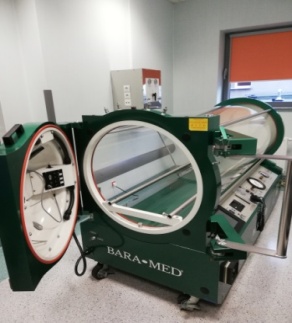 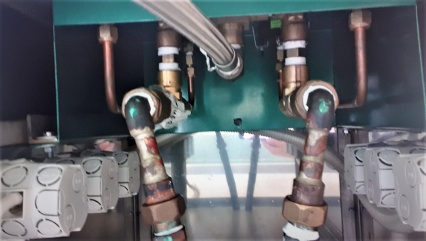 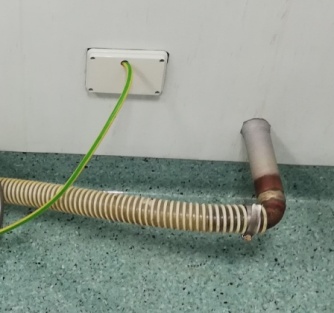 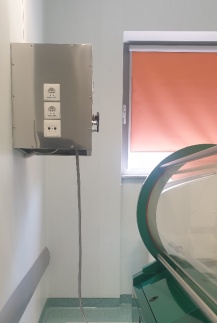 